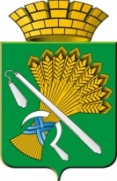 АДМИНИСТРАЦИЯ КАМЫШЛОВСКОГО ГОРОДСКОГО ОКРУГАП О С Т А Н О В Л Е Н И Еот 18.04.2019 N 354О Комиссии по обследованию объектов социальной, инженерной и транспортной инфраструктур, расположенных на территории Камышловского городского округаРуководствуясь Федеральным законом от 06 октября 2003 года N 131-ФЗ «Об общих принципах организации местного самоуправления в Российской Федерации», Законом Свердловской области от 19 декабря 2016 года № 148-ОЗ «О социальной защите инвалидов в Свердловской области», Постановлением Правительства Свердловской области от 24.08.2017 г. № 602-ПП «Об утверждении Порядка осуществления мониторинга обеспечения органами государственной власти Свердловской области и органами местного самоуправления муниципальных образований, расположенных на территории Свердловской области, беспрепятственного доступа инвалидов к объектам социальной, инженерной и транспортной инфраструктур и к предоставляемым в них услугам", Уставом Камышловского городского округа, администрация Камышловского городского округаПОСТАНОВЛЯЕТ:1. Создать комиссию по обследованию объектов социальной, инженерной и транспортной инфраструктур, расположенных на территории Камышловского городского округа, (далее - Комиссия).2. Утвердить:Положение о комиссии по обследованию объектов социальной, инженерной и транспортной инфраструктур, расположенных на территории Камышловского городского округа (Приложение № 1);Состав комиссии по обследованию объектов социальной, инженерной и транспортной инфраструктур, расположенных на территории Камышловского городского округа (Приложение № 2).3. Опубликовать настоящее постановление в газете «Камышловские известия» и на сайте Камышловского городского округа в информационно-телекоммуникационной сети "Интернет".4. Контроль за исполнением настоящего постановления возложить на заместителя главы администрации Камышловского городского округа А.А.Соболеву.ГлаваКамышловского городского округа                                           А.В. Половников